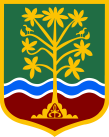 Bosna i HercegovinaFederacija Bosne i HercegovineKanton SarajevoOPĆINA CENTAR SARAJEVOJa, ____________________________ rođen-a dana ___________________godine u ________________općina ___________________________ nastanjen-a u_____________ ulica ______________broj ________pod krivičnom i materijalnom odgovornošću dajem sljedećuI Z J A V UŽivim u zajedničkom domaćinstvu sa sljedećim članovima:Napomena: Ukupan broj članova ovog domaćinstva, sa davateljem ove izjave iznosi  __________  osobaIzjava će služiti kao dokaz reguliranja ______________________________________________________                    Davatelj izjave _______________________RednibrojIme i prezimeSrodstvoGodina rođenjaZanimanje